TỔNG CÂU TRẮC NGHIỆM: 32.SỞ GD&ĐT ĐẮK LẮKTRƯỜNG THPT NGÔ GIA TỰĐÁP ÁN KIỂM TRA CUỐI HỌC KỲ 2
NĂM HỌC 2023-2024MÔN SINH HỌC – Khối lớp 12 Thời gian làm bài : 45 phút 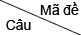 10110210310410510610710865[0.3125] D[0.3125] B[0.3125] C[0.3125] A[0.3125] B[0.3125] B[0.3125] B[0.3125] C66[0.3125] B[0.3125] A[0.3125] C[0.3125] B[0.3125] B[0.3125] D[0.3125] D[0.3125] C67[0.3125] A[0.3125] D[0.3125] D[0.3125] B[0.3125] D[0.3125] A[0.3125] A[0.3125] D68[0.3125] C[0.3125] B[0.3125] A[0.3125] D[0.3125] D[0.3125] B[0.3125] C[0.3125] D69[0.3125] C[0.3125] C[0.3125] D[0.3125] D[0.3125] B[0.3125] D[0.3125] C[0.3125] B70[0.3125] B[0.3125] B[0.3125] B[0.3125] A[0.3125] C[0.3125] D[0.3125] A[0.3125] B71[0.3125] A[0.3125] B[0.3125] B[0.3125] A[0.3125] C[0.3125] B[0.3125] D[0.3125] A72[0.3125] C[0.3125] C[0.3125] A[0.3125] B[0.3125] A[0.3125] A[0.3125] D[0.3125] A73[0.3125] D[0.3125] D[0.3125] C[0.3125] D[0.3125] B[0.3125] D[0.3125] A[0.3125] D74[0.3125] B[0.3125] D[0.3125] D[0.3125] B[0.3125] C[0.3125] C[0.3125] B[0.3125] B75[0.3125] C[0.3125] C[0.3125] D[0.3125] C[0.3125] A[0.3125] B[0.3125] A[0.3125] A76[0.3125] C[0.3125] A[0.3125] A[0.3125] D[0.3125] C[0.3125] A[0.3125] D[0.3125] B77[0.3125] A[0.3125] D[0.3125] C[0.3125] A[0.3125] D[0.3125] C[0.3125] A[0.3125] A78[0.3125] D[0.3125] D[0.3125] A[0.3125] A[0.3125] B[0.3125] A[0.3125] B[0.3125] C79[0.3125] D[0.3125] C[0.3125] A[0.3125] C[0.3125] D[0.3125] C[0.3125] C[0.3125] A80[0.3125] B[0.3125] A[0.3125] B[0.3125] D[0.3125] B[0.3125] D[0.3125] C[0.3125] A81[0.3125] A[0.3125] B[0.3125] D[0.3125] D[0.3125] A[0.3125] D[0.3125] B[0.3125] D82[0.3125] D[0.3125] C[0.3125] B[0.3125] C[0.3125] C[0.3125] C[0.3125] B[0.3125] C83[0.3125] A[0.3125] C[0.3125] A[0.3125] C[0.3125] C[0.3125] A[0.3125] A[0.3125] A84[0.3125] A[0.3125] A[0.3125] D[0.3125] A[0.3125] A[0.3125] D[0.3125] A[0.3125] D85[0.3125] B[0.3125] A[0.3125] C[0.3125] D[0.3125] D[0.3125] D[0.3125] D[0.3125] D86[0.3125] B[0.3125] B[0.3125] D[0.3125] D[0.3125] D[0.3125] B[0.3125] C[0.3125] B87[0.3125] C[0.3125] D[0.3125] B[0.3125] B[0.3125] A[0.3125] C[0.3125] D[0.3125] A88[0.3125] D[0.3125] A[0.3125] C[0.3125] C[0.3125] C[0.3125] B[0.3125] D[0.3125] C89[0.3125] D[0.3125] C[0.3125] D[0.3125] A[0.3125] B[0.3125] A[0.3125] A[0.3125] D90[0.3125] A[0.3125] D[0.3125] B[0.3125] A[0.3125] B[0.3125] B[0.3125] C[0.3125] C91[0.3125] A[0.3125] A[0.3125] B[0.3125] B[0.3125] C[0.3125] B[0.3125] D[0.3125] C92[0.3125] D[0.3125] C[0.3125] A[0.3125] C[0.3125] D[0.3125] C[0.3125] C[0.3125] D93[0.3125] B[0.3125] B[0.3125] A[0.3125] C[0.3125] B[0.3125] A[0.3125] C[0.3125] D94[0.3125] B[0.3125] B[0.3125] B[0.3125] C[0.3125] A[0.3125] C[0.3125] A[0.3125] B95[0.3125] C[0.3125] A[0.3125] C[0.3125] A[0.3125] A[0.3125] A[0.3125] B[0.3125] B96[0.3125] C[0.3125] D[0.3125] C[0.3125] B[0.3125] A[0.3125] C[0.3125] B[0.3125] C